Piątek praca zdalnaTEMAT   Na niebie pełno gwiazd  16.04.2021Zabawy z wykorzystaniem wiersza Ewy Szelburg-Zarembiny Idzie niebo.Określanie, czym się różnią ufoludki na poszczególnych obrazkach. Wskazywanie różnic.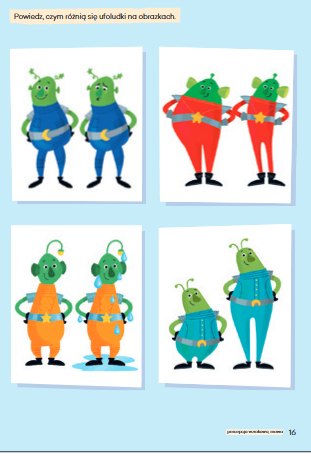 Zabawa klasyfikacyjna Od najmniejszej do największej.Papierowe gwiazdki, niebieskie lub granatowe kartki. Dzieci zbierają papierowe gwiazdki rozsypane przez R. na dywanie. Układają je na tackach zgodnie z ich wielkością. Układają łańcuch z gwiazdek z zastosowaniem rytmu: mała, większa, największa, mała, większa, największa (trzy sekwencje).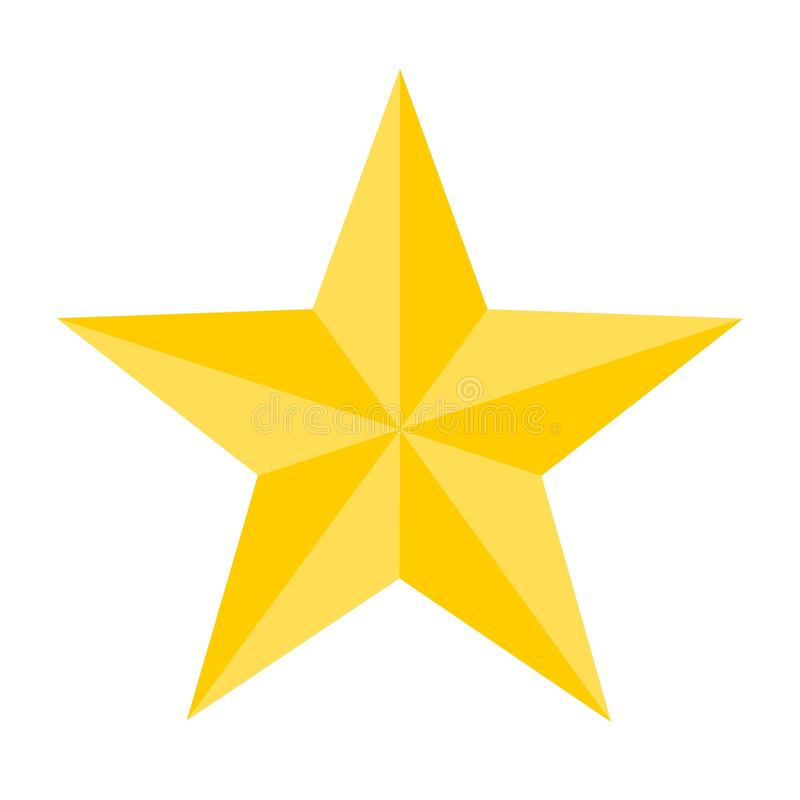 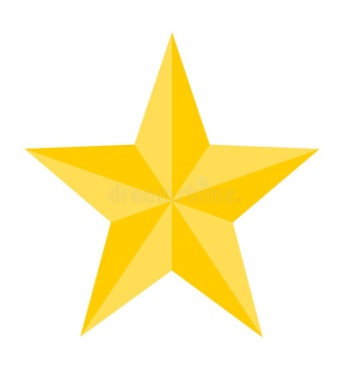 Zabawa rozwijająca inwencję twórczą – Niebo pełne gwiazd.Gwiazdki różnych rozmiarów, granatowe kartki, klej.Dzieci przyklejają gwiazdki różnych rozmiarów na granatowych kartkach – tworzą własne kompozycje.Idzie niebo ciemną nocą,
Ma w fartuszku pełno gwiazd.
Gwiazdki świecą i migocą,
aż wyjrzały ptaszki z gniazd.

Jak wyjrzały – zobaczyły
i nie chciały dalej spać,
kaprysiły, grymasiły,
żeby im po jednej dać!

- Gwiazdki nie są do zabawy,
tożby nocka była zła!
Ej! Usłyszy kot kulawy!
Cicho bądźcie!...A,a,a...maszerują w miejscu,  kołyszą się na boki, tworzą przed sobą fartuszek z rąk, podnoszą ręce do góry, szybko obracają dłońmi z rozpostartymi palcami, kołyszą się na boki, ręce trzymają na biodrachtworzą z rąk daszek nad oczami, wykonują skręty głowy w jedną i w drugą stronę, wykonują gest przeczenia palcem wskazującym przed sobą, swobodnie poruszają różnymi częściami ciała kłaniają się wskazują w górę, na niebo, trzymają głowę rękami, kiwają się na boki,. kładą palec wskazujący na ustach,!... A a a... układają złożone ręce przy uchu – jak poduszeczki, powoli przykucają.